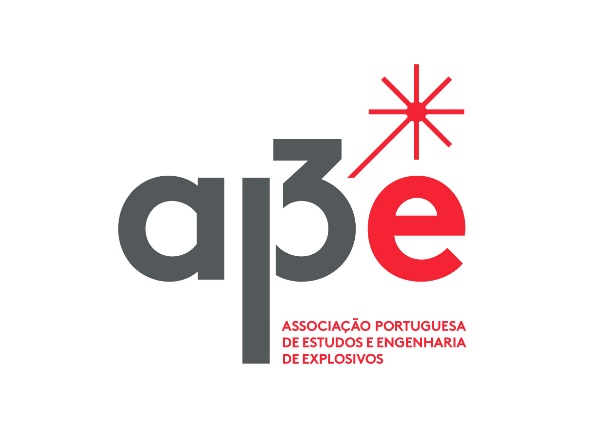 Avenida da Universidade de Coimbra3150-277 Condeixa-a-NovaTel: 934552096E-mail: secretariado@ap3e.pthttp//: www.ap3e.ptFICHA DE INSCRIÇÃO“Comemoração do 30º Aniversário da AP3E”20 de maio 2022 - CondeixaNome: ……………………………………………………………………………………………………………………...Endereço: ………………………………………………………………………………………………………………….E-mail: ……………………………………………………………………………………………………………………….Tel: ……………………………………………………NIF: ……………………………………………………ParticipoNº acompanhantes: …………………………………………….Caso precise efetuar algum pagamento para participar no evento, deverá efetuar a transferência bancária para:	AP3EIBAN PT50.0033.0000.00074091220.05 (Millennium BCP) E enviar o comprovativo para:e-mail: secretariado@ap3e.ptConferênciaSimJantarSimConferênciaNãoJantarNão